ГОСТ 11650-80МЕЖГОСУДАРСТВЕННЫЙ СТАНДАРТВИНТЫ САМОНАРЕЗАЮЩИЕ
С ПОЛУКРУГЛОЙ ГОЛОВКОЙ
И ЗАОСТРЕННЫМ КОНЦОМ
ДЛЯ МЕТАЛЛА И ПЛАСТМАССЫКОНСТРУКЦИЯ И РАЗМЕРЫИздание официальное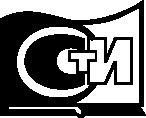 МЕЖГОСУДАРСТВЕННЫЙ СТАНДАРТВИНТЫ САМОНАРЕЗАЮЩИЕ С ПОЛУКРУГЛОЙ ГОЛОВКОЙ
И ЗАОСТРЕННЫМ КОНЦОМ ДЛЯ МЕТАЛЛА И ПЛАСТМАССЫКонструкция и размерыSelf-tapping round-head and sharpening end screws for metals and plastics.
Design and dimensionsМКС 21.060.10Постановлением Государственного комитета СССР по стандартам от 30 декабря 1980 г. № 6110 дата введения
установлена01.01.82Ограничение срока действия снято Постановлением Госстандарта СССР от 29.03.91 № 399Настоящий стандарт распространяется на самонарезающие винты с полукруглой головкой
и заостренным концом для металла и пластмассы класса точности В с номинальным диаметром
резьбы от 2,5 до 8 мм.Конструкция и размеры винтов должны соответствовать указанным на чертеже и в табл. 1, 2.6&М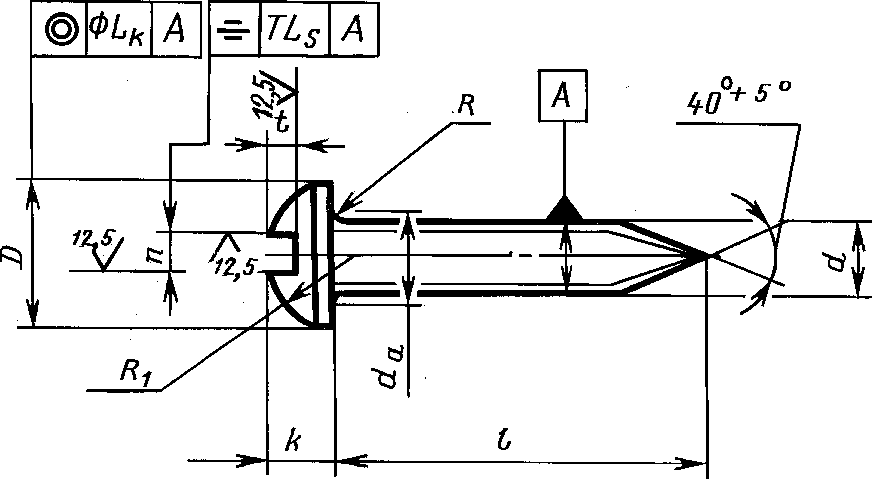 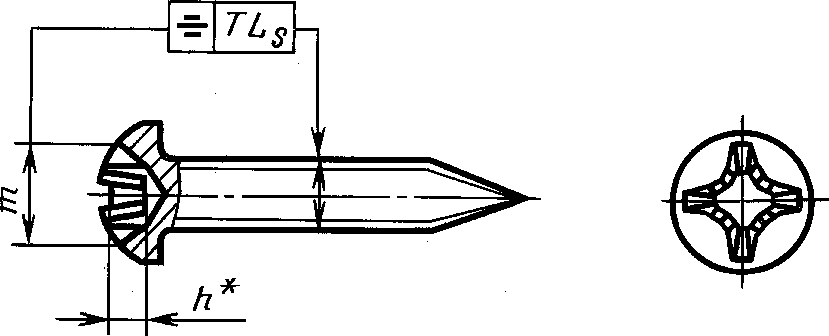 * Размер для справок.Издание официальное
★Издание с Изменением № 1, утвержденным в апреле 1985 г. (ИУС 7—85).п римечание.Крестообразный шлиц — по ГОСТ 10753—86.П римечани е. Длины /, заключенные в скобки, применять не рекомендуется.Примеры условного обозначения:Винт в исполнении 1, диаметром 5 мм, длиной 30 мм, из материала группы 01, без покрытия, с
крупным шагом резьбыВинт 5х 30.01 ГОСТ 11650-80То же, в исполнении 2, диаметром 5 мм, с крупным шагом резьбы, длиной 30 мм, из материала
группы 01, с цинковым покрытием толщиной 6 мкм, хроматированнымВинт 2-5х 30.01.016 ГОСТ 11650-80(Измененная редакция, Изм. № 1).Технические требования, резьба, методы контроля, правила приемки, упаковка и марки-
ровка — по ГОСТ 10618—80.Теоретическая масса винтов указана в приложении 1.(Исключен, Изм. № 1).ПРИЛОЖЕНИЕ 1
СправочноеТеоретическая масса самонарезающих винтовПРИЛОЖЕНИЕ 2. (Исключено, Изм. № 1).Номинальный диаметр резьбы dНоминальный диаметр резьбы d2,534568Шаг резьбы РШаг резьбы Р1,251,251,752,02,53,5Диаметр головки DНомин.4,55,57,08,510,013,0Диаметр головки DПред. откл. nojs 15± 0,24± 0,24± 0,29± 0,29± 0,29± 0,35Высота головки КНомин.1,72,12,83,54,25,6Высота головки КПред. откл. по Г 15± 0,2± 0,2± 0,2± 0,24± 0,24± 0,24Радиус сферы головки R, «Радиус сферы головки R, «2,42,93,64,45,16,6Радиус под головкойR, не менее0,100,100,200,200,250,40Радиус под головкойс/„, не более3,13,64,75,76,89,2Ширина шлица пНомин.0,60,81,01,21,62,0Ширина шлица пНе менее0,660,861,061,261,662,06Ширина шлица пНе более0,801,001,201,511,912,31Глубина шлица tНе менее0,91,01,62,12,33,3Глубина шлица tНе более1,31,42,02,52,73,7Допуск соосности головки относительно
стержня (2IT14)Допуск соосности головки относительно
стержня (2IT14)0,600,600,720,720,720,86Допуск симметричности шлица относительно
стержня в диаметральном выражении (2IT14)Допуск симметричности шлица относительно
стержня в диаметральном выражении (2IT14)0,500,500,600,600,600,72Номер крестообразного шлицаНомер крестообразного шлица112223Диаметр крестообразного шлица от, не болееДиаметр крестообразного шлица от, не более2,83,14,25,06,67,7Глубина крестообразного шлица hГлубина крестообразного шлица h1,251,601,752,502,453,65Глубина вхождения
калибра в крестообраз-
ный шлицНе более1,41,72,02,83,04,2Глубина вхождения
калибра в крестообраз-
ный шлицНе менееU1,41,52,32,53,7Недовод резьбы, не болееНедовод резьбы, не более0,80,80,81,01,01,0Длина винта /Длина винта /Номинальный диаметр резьбы dНоминальный диаметр резьбы dНоминальный диаметр резьбы dНоминальный диаметр резьбы dНоминальный диаметр резьбы dНоминальный диаметр резьбы dНомин.Пред. откл. по у 72,5345686± 0,75————8± 0,75———10± 0,75——12± 0,90—14± 0,90—16± 0,90(18)± 0,9020± 1,05—Стандартные длиныСтандартные длиныСтандартные длиныСтандартные длины(22)± 1,05——25± 1,05——30± 1,05——35± 1,25——40± 1,25———45± 1,25———50± 1,25————Номинальный диаметр резьбы d, ммНоминальный диаметр резьбы d, ммНоминальный диаметр резьбы d, ммНоминальный диаметр резьбы d, ммНоминальный диаметр резьбы d, ммНоминальный диаметр резьбы d, ммДлина винта /,
мм2,534568Масса 1000 шт. стальных винтов с крупным шагом резьбы, кг »Масса 1000 шт. стальных винтов с крупным шагом резьбы, кг »Масса 1000 шт. стальных винтов с крупным шагом резьбы, кг »Масса 1000 шт. стальных винтов с крупным шагом резьбы, кг »Масса 1000 шт. стальных винтов с крупным шагом резьбы, кг »Масса 1000 шт. стальных винтов с крупным шагом резьбы, кг »60,320,51————80,370,591,П———100,420,671,252,21——120,470,751,392,433,61—140,520,831,532,673,93—160,570,911,672,914,255,01180,620,991,813,154,575,5820—1,071,953,394,896,1522——2,093,635,216,7225——2,304,005,697,5730——2,654,606,499,0035——3,005,207,2910,4240———5,808,0911,8445———6,408,9913,2550————9,6914,68